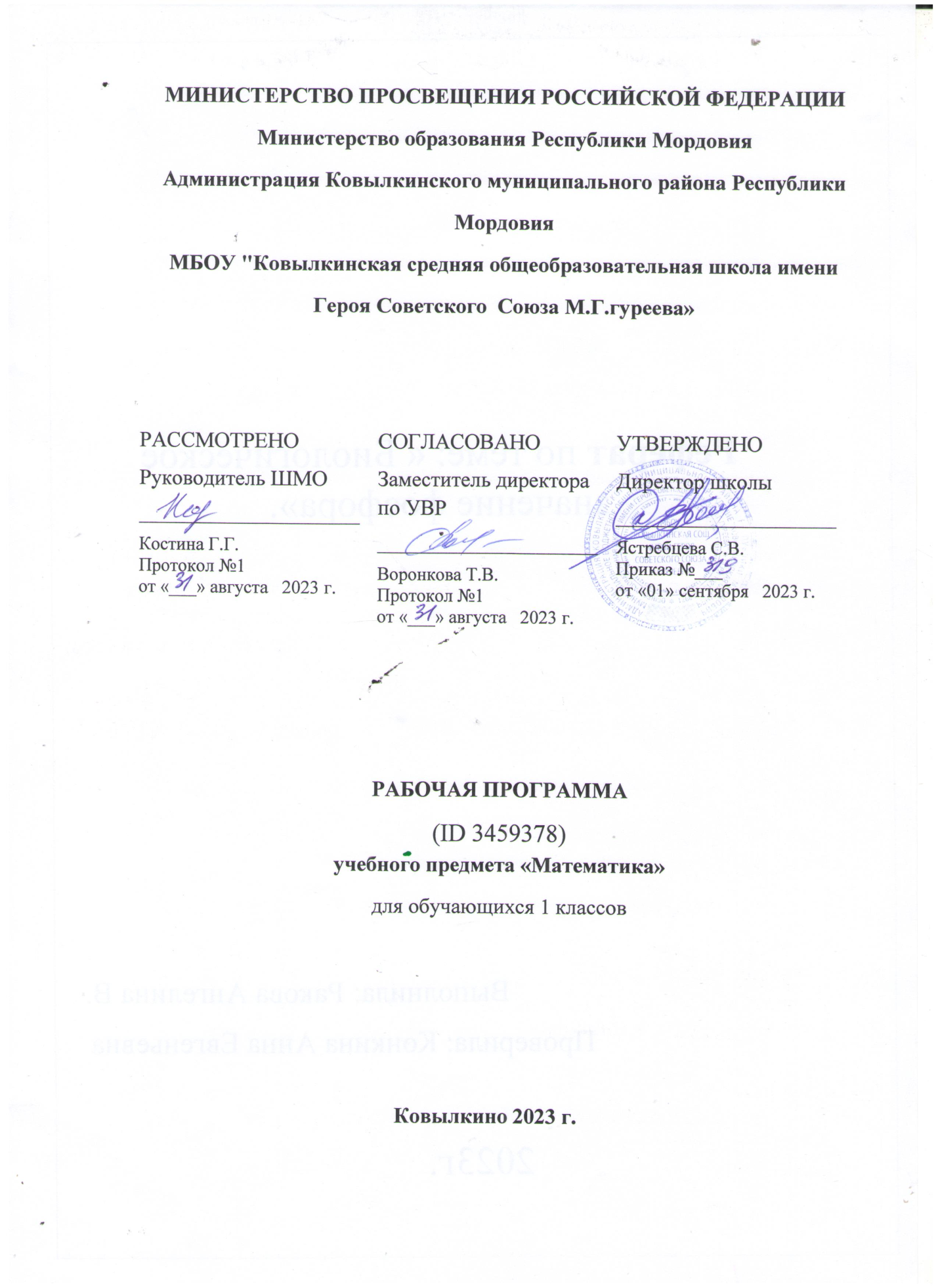                          ПОЯСНИТЕЛЬНАЯ ЗАПИСКАПрограмма по математике на уровне начального общего образования составлена на основе требований к результатам освоения программы начального общего образования ФГОС НОО, а также ориентирована на целевые приоритеты духовно-нравственного развития, воспитания и социализации обучающихся, сформулированные в федеральной рабочей программе воспитания.На уровне начального общего образования изучение математики имеет особое значение в развитии обучающегося. Приобретённые им знания, опыт выполнения предметных и универсальных действий на математическом материале, первоначальное овладение математическим языком станут фундаментом обучения на уровне основного общего образования, а также будут востребованы в жизни. Программа по математике на уровне начального общего образования направлена на достижение следующих образовательных, развивающих целей, а также целей воспитания:освоение начальных математических знаний – понимание значения величин и способов их измерения, использование арифметических способов для разрешения сюжетных ситуаций, становление умения решать учебные и практические задачи средствами математики, работа с алгоритмами выполнения арифметических действий;формирование функциональной математической грамотности обучающегося, которая характеризуется наличием у него опыта решения учебно-познавательных и учебно-практических задач, построенных на понимании и применении математических отношений («часть – целое», «больше – меньше», «равно – неравно», «порядок»), смысла арифметических действий, зависимостей (работа, движение, продолжительность события);обеспечение математического развития обучающегося – способности к интеллектуальной деятельности, пространственного воображения, математической речи, формирование умения строить рассуждения, выбирать аргументацию, различать верные (истинные) и неверные (ложные) утверждения, вести поиск информации;становление учебно-познавательных мотивов, интереса к изучению и применению математики, важнейших качеств интеллектуальной деятельности: теоретического и пространственного мышления, воображения, математической речи, ориентировки в математических терминах и понятиях.В основе конструирования содержания и отбора планируемых результатов программы по математике лежат следующие ценности математики, коррелирующие со становлением личности обучающегося: понимание математических отношений выступает средством познания закономерностей существования окружающего мира, фактов, процессов и явлений, происходящих в природе и в обществе (например, хронология событий, протяжённость по времени, образование целого из частей, изменение формы, размера);математические представления о числах, величинах, геометрических фигурах являются условием целостного восприятия творений природы и человека (памятники архитектуры, сокровища искусства и культуры, объекты природы);владение математическим языком, элементами алгоритмического мышления позволяет обучающемуся совершенствовать коммуникативную деятельность (аргументировать свою точку зрения, строить логические цепочки рассуждений, опровергать или подтверждать истинность предположения).На уровне начального общего образования математические знания и умения применяются обучающимся при изучении других учебных предметов (количественные и пространственные характеристики, оценки, расчёты и прикидка, использование графических форм представления информации). Приобретённые обучающимся умения строить алгоритмы, выбирать рациональные способы устных и письменных арифметических вычислений, приёмы проверки правильности выполнения действий, а также различение, называние, изображение геометрических фигур, нахождение геометрических величин (длина, периметр, площадь) становятся показателями сформированной функциональной грамотности обучающегося и предпосылкой успешного дальнейшего обучения на уровне основного общего образования. Планируемые результаты освоения программы по математике, представленные по годам обучения, отражают, в первую очередь, предметные достижения обучающегося. Также они включают отдельные результаты в области становления личностных качеств и метапредметных действий и умений, которые могут быть достигнуты на этом этапе обучения.‌На изучение математики отводится 540 часов: в 1 классе – 132 часа (4 часа в неделю), во 2 классе – 136 часов (4 часа в неделю), в 3 классе – 136 часов (4 часа в неделю), в 4 классе – 136 часов (4 часа в неделю).‌‌СОДЕРЖАНИЕ ОБУЧЕНИЯОсновное содержание обучения в программе по математике представлено разделами: «Числа и величины», «Арифметические действия», «Текстовые задачи», «Пространственные отношения и геометрические фигуры», «Математическая информация».1 КЛАССЧисла и величиныЧисла от 1 до 9: различение, чтение, запись. Единица счёта. Десяток. Счёт предметов, запись результата цифрами. Число и цифра 0 при измерении, вычислении.Числа в пределах 20: чтение, запись, сравнение. Однозначные и двузначные числа. Увеличение (уменьшение) числа на несколько единиц. Длина и её измерение. Единицы длины и установление соотношения между ними: сантиметр, дециметр. Арифметические действияСложение и вычитание чисел в пределах 20. Названия компонентов действий, результатов действий сложения, вычитания. Вычитание как действие, обратное сложению. Текстовые задачиТекстовая задача: структурные элементы, составление текстовой задачи по образцу. Зависимость между данными и искомой величиной в текстовой задаче. Решение задач в одно действие.Пространственные отношения и геометрические фигурыРасположение предметов и объектов на плоскости, в пространстве, установление пространственных отношений: «слева – справа», «сверху – снизу», «между». Геометрические фигуры: распознавание круга, треугольника, прямоугольника, отрезка. Построение отрезка, квадрата, треугольника с помощью линейки на листе в клетку. Измерение длины отрезка в сантиметрах. Математическая информацияСбор данных об объекте по образцу. Характеристики объекта, группы объектов (количество, форма, размер). Группировка объектов по заданному признаку. Закономерность в ряду заданных объектов: её обнаружение, продолжение ряда. Верные (истинные) и неверные (ложные) предложения, составленные относительно заданного набора математических объектов.Чтение таблицы, содержащей не более 4 данных. Извлечение данного из строки или столбца, внесение одного-двух данных в таблицу. Чтение рисунка, схемы с одним-двумя числовыми данными (значениями данных величин). Двух-трёх шаговые инструкции, связанные с вычислением, измерением длины, изображением геометрической фигуры. Изучение математики в 1 классе способствует освоению на пропедевтическом уровне ряда универсальных учебных действий: познавательных универсальных учебных действий, коммуникативных универсальных учебных действий, регулятивных универсальных учебных действий, совместной деятельности. У обучающегося будут сформированы следующие базовые логические и исследовательские действия как часть познавательных универсальных учебных действий:наблюдать математические объекты (числа, величины) в окружающем мире;обнаруживать общее и различное в записи арифметических действий;наблюдать действие измерительных приборов;сравнивать два объекта, два числа;распределять объекты на группы по заданному основанию;копировать изученные фигуры, рисовать от руки по собственному замыслу;приводить примеры чисел, геометрических фигур;соблюдать последовательность при количественном и порядковом счёте. У обучающегося будут сформированы следующие информационные действия как часть познавательных универсальных учебных действий:понимать, что математические явления могут быть представлены с помощью различных средств: текст, числовая запись, таблица, рисунок, схема;читать таблицу, извлекать информацию, представленную в табличной форме. У обучающегося будут сформированы следующие действия общения как часть коммуникативных универсальных учебных действий:характеризовать (описывать) число, геометрическую фигуру, последовательность из нескольких чисел, записанных по порядку;комментировать ход сравнения двух объектов;описывать своими словами сюжетную ситуацию и математическое отношение величин (чисел), описывать положение предмета в пространстве;различать и использовать математические знаки;строить предложения относительно заданного набора объектов. У обучающегося будут сформированы следующие действия самоорганизации и самоконтроля как часть регулятивных универсальных учебных действий:принимать учебную задачу, удерживать её в процессе деятельности;действовать в соответствии с предложенным образцом, инструкцией;проявлять интерес к проверке результатов решения учебной задачи, с помощью учителя устанавливать причину возникшей ошибки и трудности;проверять правильность вычисления с помощью другого приёма выполнения действия. Совместная деятельность способствует формированию умений:участвовать в парной работе с математическим материалом, выполнять правила совместной деятельности: договариваться, считаться с мнением партнёра, спокойно и мирно разрешать конфликты.ПЛАНИРУЕМЫЕ РЕЗУЛЬТАТЫ ОСВОЕНИЯ ПРОГРАММЫ ПО МАТЕМАТИКЕ НА УРОВНЕ НАЧАЛЬНОГО ОБЩЕГО ОБРАЗОВАНИЯЛИЧНОСТНЫЕ РЕЗУЛЬТАТЫЛичностные результаты освоения программы по математике на уровне начального общего образования достигаются в единстве учебной и воспитательной деятельности в соответствии с традиционными российскими социокультурными и духовно-нравственными ценностями, принятыми в обществе правилами и нормами поведения и способствуют процессам самопознания, самовоспитания и саморазвития, формирования внутренней позиции личности.В результате изучения математики на уровне начального общего образования у обучающегося будут сформированы следующие личностные результаты: осознавать необходимость изучения математики для адаптации к жизненным ситуациям, для развития общей культуры человека, способности мыслить, рассуждать, выдвигать предположения и доказывать или опровергать их;применять правила совместной деятельности со сверстниками, проявлять способность договариваться, лидировать, следовать указаниям, осознавать личную ответственность и объективно оценивать свой вклад в общий результат;осваивать навыки организации безопасного поведения в информационной среде;применять математику для решения практических задач в повседневной жизни, в том числе при оказании помощи одноклассникам, детям младшего возраста, взрослым и пожилым людям;работать в ситуациях, расширяющих опыт применения математических отношений в реальной жизни, повышающих интерес к интеллектуальному труду и уверенность в своих силах при решении поставленных задач, умение преодолевать трудности;оценивать практические и учебные ситуации с точки зрения возможности применения математики для рационального и эффективного решения учебных и жизненных проблем;характеризовать свои успехи в изучении математики, стремиться углублять свои математические знания и умения, намечать пути устранения трудностей;пользоваться разнообразными информационными средствами для решения предложенных и самостоятельно выбранных учебных проблем, задач.МЕТАПРЕДМЕТНЫЕ РЕЗУЛЬТАТЫПознавательные универсальные учебные действияБазовые логические действия:устанавливать связи и зависимости между математическими объектами («часть – целое», «причина – следствие», «протяжённость»);применять базовые логические универсальные действия: сравнение, анализ, классификация (группировка), обобщение;приобретать практические графические и измерительные навыки для успешного решения учебных и житейских задач;представлять текстовую задачу, её решение в виде модели, схемы, арифметической записи, текста в соответствии с предложенной учебной проблемой.Базовые исследовательские действия:проявлять способность ориентироваться в учебном материале разных разделов курса математики;понимать и адекватно использовать математическую терминологию: различать, характеризовать, использовать для решения учебных и практических задач;применять изученные методы познания (измерение, моделирование, перебор вариантов).Работа с информацией:находить и использовать для решения учебных задач текстовую, графическую информацию в разных источниках информационной среды;читать, интерпретировать графически представленную информацию (схему, таблицу, диаграмму, другую модель);представлять информацию в заданной форме (дополнять таблицу, текст), формулировать утверждение по образцу, в соответствии с требованиями учебной задачи;принимать правила, безопасно использовать предлагаемые электронные средства и источники информации.Коммуникативные универсальные учебные действияОбщение:конструировать утверждения, проверять их истинность;использовать текст задания для объяснения способа и хода решения математической задачи;комментировать процесс вычисления, построения, решения;объяснять полученный ответ с использованием изученной терминологии;в процессе диалогов по обсуждению изученного материала – задавать вопросы, высказывать суждения, оценивать выступления участников, приводить доказательства своей правоты, проявлять этику общения;создавать в соответствии с учебной задачей тексты разного вида – описание (например, геометрической фигуры), рассуждение (к примеру, при решении задачи), инструкция (например, измерение длины отрезка);ориентироваться в алгоритмах: воспроизводить, дополнять, исправлять деформированные;самостоятельно составлять тексты заданий, аналогичные типовым изученным.Регулятивные универсальные учебные действияСамоорганизация:планировать действия по решению учебной задачи для получения результата;планировать этапы предстоящей работы, определять последовательность учебных действий;выполнять правила безопасного использования электронных средств, предлагаемых в процессе обучения.Самоконтроль (рефлексия):осуществлять контроль процесса и результата своей деятельности;выбирать и при необходимости корректировать способы действий;находить ошибки в своей работе, устанавливать их причины, вести поиск путей преодоления ошибок;предвидеть возможность возникновения трудностей и ошибок, предусматривать способы их предупреждения (формулирование вопросов, обращение к учебнику, дополнительным средствам обучения, в том числе электронным);оценивать рациональность своих действий, давать им качественную характеристику.Совместная деятельность:участвовать в совместной деятельности: распределять работу между членами группы (например, в случае решения задач, требующих перебора большого количества вариантов, приведения примеров и контрпримеров), согласовывать мнения в ходе поиска доказательств, выбора рационального способа, анализа информации;осуществлять совместный контроль и оценку выполняемых действий, предвидеть возможность возникновения ошибок и трудностей, предусматривать пути их предупреждения.ПРЕДМЕТНЫЕ РЕЗУЛЬТАТЫК концу обучения в 1 классе у обучающегося будут сформированы следующие умения:читать, записывать, сравнивать, упорядочивать числа от 0 до 20;пересчитывать различные объекты, устанавливать порядковый номер объекта;находить числа, большее или меньшее данного числа на заданное число;выполнять арифметические действия сложения и вычитания в пределах 20 (устно и письменно) без перехода через десяток;называть и различать компоненты действий сложения (слагаемые, сумма) и вычитания (уменьшаемое, вычитаемое, разность);решать текстовые задачи в одно действие на сложение и вычитание: выделять условие и требование (вопрос);сравнивать объекты по длине, устанавливая между ними соотношение «длиннее – короче», «выше – ниже», «шире – уже»;измерять длину отрезка (в см), чертить отрезок заданной длины;различать число и цифру;распознавать геометрические фигуры: круг, треугольник, прямоугольник (квадрат), отрезок;устанавливать между объектами соотношения: «слева – справа», «спереди – сзади», «между»;распознавать верные (истинные) и неверные (ложные) утверждения относительно заданного набора объектов/предметов;группировать объекты по заданному признаку, находить и называть закономерности в ряду объектов повседневной жизни;различать строки и столбцы таблицы, вносить данное в таблицу, извлекать данное или данные из таблицы;сравнивать два объекта (числа, геометрические фигуры);распределять объекты на две группы по заданному основанию. ТЕМАТИЧЕСКОЕ ПЛАНИРОВАНИЕ  1 КЛАСС ВАРИАНТ 1. ПОУРОЧНОЕ ПЛАНИРОВАНИЕ «МАТЕМАТИКА  В 2 ЧАСТЯХ. М.И. МОРО »  1 КЛАСС УЧЕБНО-МЕТОДИЧЕСКОЕ ОБЕСПЕЧЕНИЕ ОБРАЗОВАТЕЛЬНОГО ПРОЦЕССАОБЯЗАТЕЛЬНЫЕ УЧЕБНЫЕ МАТЕРИАЛЫ ДЛЯ УЧЕНИКА​‌• Математика: 1-й класс: учебник: в 2 частях, 1 класс/ Моро М.И., Волкова С.И., Степанова С.В., Акционерное общество «Издательство «Просвещение»‌​​‌‌​МЕТОДИЧЕСКИЕ МАТЕРИАЛЫ ДЛЯ УЧИТЕЛЯ​‌1. УМК «Школа России» Электронное приложение к учебнику «Математика», 1-4 класс, авт. М.И. Моро
 2. УМК «Школа России» Электронный тренажёр к учебнику «Математика», авт.М.И.Моро.
 3. Методическая разработка урока математики для 1 класса http://nsportal.ru
 4. Коллекция презентаций: «Устный счёт в пределах 10» для 1 класса, «Задания для устного счёта» для 1,2 класса, «Задачи» 1,2 класс‌​ЦИФРОВЫЕ ОБРАЗОВАТЕЛЬНЫЕ РЕСУРСЫ И РЕСУРСЫ СЕТИ ИНТЕРНЕТ​​‌1. «Единое окно доступа к образовательным ресурсам»- http://windows.edu/ru
2. «Единая коллекция цифровых образовательных ресурсов» - http://school-collektion.edu/ru3. «Федеральный центр информационных образовательных ресурсов» - http://fcior.edu.ru, http://eor.edu.ru
 Образовательные Интернет-порталы
1. Сайт Министерства образования и науки РФ http://www.mon.gov.ru
 2. Сайт Рособразования http://www.ed.gov.ru
3. Федеральный портал «Российское образование» http://www.edu.ru
4. Российский образовательный портал http://www.school.edu.ru
5. Каталог учебных изданий, электронного http://www.ndce.edu.ru оборудования и электронных образовательных  ресурсов для общего образования 1-4 класс
 6. Школьный портал http://www.portalschool.ru
7. Федеральный портал «Информационно- http://www.ict.edu.ru коммуникационные технологии в образовании»
 8. Российский портал открытого образования http://www.opennet.edu.ru
 9. Сайт «Начальная школа» с онлайн-поддержкой http://1-4.prosv.ru
 учебников комплекта «Школа России» 1-4 кл.
10. Сайт интернет-проекта «Копилка уроков http://nsportal.ru сайт для учителей» 1-4 класс‌​№ п/п Наименование разделов и тем программы Количество часовКоличество часовКоличество часовЭлектронные (цифровые) образовательные ресурсы № п/п Наименование разделов и тем программы Всего Контрольные работы Практические работы Электронные (цифровые) образовательные ресурсы Раздел 1. Числа и величиныРаздел 1. Числа и величиныРаздел 1. Числа и величиныРаздел 1. Числа и величиныРаздел 1. Числа и величиныРаздел 1. Числа и величины1.1Числа от 1 до 9 13  0  0 https://resh.edu.ru/ https://uchi.ru/teachers/lk/main https://kopilkaurokov.ru/ https://interneturok.ru/?utm_source=yandex utm_medium=cpc utm_campaign=45730930 utm_content=4990866857 utm_term= yclid=83657571564944097271.2Числа от 0 до 10 3  0  0 https://uchi.ru/teachers/lk/main https://resh.edu.ru/ https://kopilkaurokov.ru/ https://interneturok.ru/?utm_source=yandex utm_medium=cpc utm_campaign=45730930 utm_content=4990866857 utm_term= yclid=8365757156494409727 для свободного ввода1.3Числа от 11 до 20 4  0  0 https://uchi.ru/teachers/lk/main https://resh.edu.ru/ https://kopilkaurokov.ru/ https://interneturok.ru/?utm_source=yandex utm_medium=cpc utm_campaign=45730930 utm_content=4990866857 utm_term= yclid=83657571564944097271.4Длина. Измерение длины 7  0  0 https://uchi.ru/teachers/lk/main https://resh.edu.ru/ https://kopilkaurokov.ru/ https://interneturok.ru/?utm_source=yandex utm_medium=cpc utm_campaign=45730930 utm_content=4990866857 utm_term= yclid=8365757156494409727Итого по разделуИтого по разделу 27 Раздел 2. Арифметические действияРаздел 2. Арифметические действияРаздел 2. Арифметические действияРаздел 2. Арифметические действияРаздел 2. Арифметические действияРаздел 2. Арифметические действия2.1Сложение и вычитание в пределах 10 11  0  0 https://uchi.ru/teachers/lk/main https://resh.edu.ru/ https://kopilkaurokov.ru/ https://interneturok.ru/?utm_source=yandex utm_medium=cpc utm_campaign=45730930 utm_content=4990866857 utm_term= yclid=83657571564944097272.2Сложение и вычитание в пределах 20 29  0  0 https://uchi.ru/teachers/lk/main https://resh.edu.ru/ https://kopilkaurokov.ru/ https://interneturok.ru/?utm_source=yandex utm_medium=cpc utm_campaign=45730930 utm_content=4990866857 utm_term= yclid=8365757156494409727Итого по разделуИтого по разделу 40 Раздел 3. Текстовые задачиРаздел 3. Текстовые задачиРаздел 3. Текстовые задачиРаздел 3. Текстовые задачиРаздел 3. Текстовые задачиРаздел 3. Текстовые задачи3.1Текстовые задачи 16  0  0 https://uchi.ru/teachers/lk/main https://resh.edu.ru/ https://kopilkaurokov.ru/ https://interneturok.ru/?utm_source=yandex utm_medium=cpc utm_campaign=45730930 utm_content=4990866857 utm_term= yclid=8365757156494409727Итого по разделуИтого по разделу 16 Раздел 4. Пространственные отношения и геометрические фигурыРаздел 4. Пространственные отношения и геометрические фигурыРаздел 4. Пространственные отношения и геометрические фигурыРаздел 4. Пространственные отношения и геометрические фигурыРаздел 4. Пространственные отношения и геометрические фигурыРаздел 4. Пространственные отношения и геометрические фигуры4.1Пространственные отношения 3  0  0 https://uchi.ru/teachers/lk/main https://resh.edu.ru/ https://kopilkaurokov.ru/ https://interneturok.ru/?utm_source=yandex utm_medium=cpc utm_campaign=45730930 utm_content=4990866857 utm_term= yclid=83657571564944097274.2Геометрические фигуры 17  0  0 https://uchi.ru/teachers/lk/main https://resh.edu.ru/ https://kopilkaurokov.ru/ https://interneturok.ru/?utm_source=yandex utm_medium=cpc utm_campaign=45730930 utm_content=4990866857 utm_term= yclid=8365757156494409727Итого по разделуИтого по разделу 20 Раздел 5. Математическая информацияРаздел 5. Математическая информацияРаздел 5. Математическая информацияРаздел 5. Математическая информацияРаздел 5. Математическая информацияРаздел 5. Математическая информация5.1Характеристика объекта, группы объектов 8  0  0 https://uchi.ru/teachers/lk/main https://resh.edu.ru/ https://kopilkaurokov.ru/ https://interneturok.ru/?utm_source=yandex utm_medium=cpc utm_campaign=45730930 utm_content=4990866857 utm_term= yclid=83657571564944097275.2Таблицы 7  0  0 https://uchi.ru/teachers/lk/main https://resh.edu.ru/ https://kopilkaurokov.ru/ https://interneturok.ru/?utm_source=yandex utm_medium=cpc utm_campaign=45730930 utm_content=4990866857 utm_term= yclid=8365757156494409727Итого по разделуИтого по разделу 15 Повторение пройденного материалаПовторение пройденного материала 14  0  0 https://uchi.ru/teachers/lk/main https://resh.edu.ru/ https://kopilkaurokov.ru/ https://interneturok.ru/?utm_source=yandex utm_medium=cpc utm_campaign=45730930 utm_content=4990866857 utm_term= yclid=8365757156494409727ОБЩЕЕ КОЛИЧЕСТВО ЧАСОВ ПО ПРОГРАММЕОБЩЕЕ КОЛИЧЕСТВО ЧАСОВ ПО ПРОГРАММЕ 132  0  0 № п/п Тема урока Количество часовКоличество часовКоличество часовДата изучения Электронные цифровые образовательные ресурсы № п/п Тема урока Всего Контрольные работы Практические работы Дата изучения Электронные цифровые образовательные ресурсы 1Количественный счёт. Один, два, три… 1  04.09.2023 https://resh.edu.ru›subject/12/1/2Порядковый счёт. Первый, второй, третий… 1  05.09.2023 https://resh.edu.ru›subject/12/1/3Расположение предметов и объектов на плоскости, в пространстве: слева/справа, сверху/снизу; установление пространственных отношений. Вверху. Внизу. Слева. Справа 1  06.09.2023 https://resh.edu.ru›subject/12/1/4Сравнение по количеству: столько же, сколько. Столько же. Больше. Меньше 1  08.09.2023 https://resh.edu.ru›subject/12/1/5Сравнение по количеству: больше, меньше. Столько же. Больше. Меньше 1  11.09.2023 https://resh.edu.ru›subject/12/1/6Характеристики объекта, группы объектов (количество, форма, размер, запись) 1  12.09.2023 https://kopilkaurokov.ru/7Расположение предметов и объектов на плоскости, в пространстве: установление пространственных отношений. Вверху. Внизу, слева. Справа. Что узнали. Чему научились 1  13.09.2023 https://kopilkaurokov.ru/8Различение, чтение чисел. Число и цифра 1 1  15.09.2023 https://resh.edu.ru›subject/12/1/9Число и количество. Число и цифра 2 1  18.09.2023 https://resh.edu.ru›subject/12/1/10Сравнение чисел, упорядочение чисел. Число и цифра 3 1  19.09.2023 https://kopilkaurokov.ru/11Увеличение числа на одну или несколько единиц. Знаки действий 1  20.09.2023 https://kopilkaurokov.ru/12Уменьшение числа на одну или несколько единиц. Знаки действий 1  22.09.2023 https://resh.edu.ru›subject/12/1/13Многоугольники: различение, сравнение, изображение от руки на листе в клетку. Число и цифра 4 1  25.09.2023 https://kopilkaurokov.ru/14Длина. Сравнение по длине: длиннее, короче, одинаковые по длине 1  26.09.2023 https://kopilkaurokov.ru/15Состав числа. Запись чисел в заданном порядке. Число и цифра 5 1  27.09.2023 https://kopilkaurokov.ru/16Конструирование целого из частей (чисел, геометрических фигур) 1  29.09.2023 https://kopilkaurokov.ru/17Чтение таблицы (содержащей не более четырёх данных) 1  02.10.2023 https://kopilkaurokov.ru/18Распознавание геометрических фигур: точка, отрезок и др. Точка. Кривая линия. Прямая линия. Отрезок. Луч 1  03.10.2023 https://resh.edu.ru›subject/12/1/19Изображение геометрических фигур с помощью линейки на листе в клетку 1  04.10.2023 https://kopilkaurokov.ru/20Сбор данных об объекте по образцу; выбор объекта по описанию 1  06.10.2023 21Запись результата сравнения: больше, меньше, столько же (равно). Знаки сравнения 1  09.10.2023 https://kopilkaurokov.ru/22Сравнение без измерения: выше — ниже, шире — уже, длиннее — короче 1  10.10.2023 https://kopilkaurokov.ru/23Сравнение геометрических фигур: общее, различное. Многоугольник. Круг 1  11.10.2023 https://resh.edu.ru›subject/12/1/24Расположение, описание расположения геометрических фигур на плоскости. Число и цифра 6 1  13.10.2023 https://kopilkaurokov.ru/25Увеличение, уменьшение числа на одну или несколько единиц. Числа 6 и 7. Цифра 7 1  16.10.2023 https://kopilkaurokov.ru/26Число как результат счета. Состав числа. Числа 8 и 9. Цифра 8 1  17.10.2023 https://kopilkaurokov.ru/27Число как результат измерения. Чиисла 8 и 9. Цифра 9 1  18.10.2023 https://kopilkaurokov.ru/28Число и цифра 0 1  20.10.2023 https://kopilkaurokov.ru/29Число 10 1  23.10.2023 https://kopilkaurokov.ru/30Закономерность в ряду заданных объектов: её обнаружение, продолжение ряда 1  24.10.2023 https://kopilkaurokov.ru/31Обобщение. Состав чисел в пределах 10 1  25.10.2023 https://kopilkaurokov.ru/32Единицы длины: сантиметр. Сантиметр 1  27.10.2023 https://resh.edu.ru›subject/12/1/33Измерение длины отрезка. Сантиметр 1  06.11.2023 https://resh.edu.ru›subject/12/1/34Чтение рисунка, схемы с 1—2 числовыми данными (значениями данных величин) 1  07.11.2023 https://resh.edu.ru›subject/12/1/35Измерение длины с помощью линейки. Сантиметр 1  08.11.2023 https://resh.edu.ru›subject/12/1/36Верные (истинные) и неверные (ложные) предложения, составленные относительно заданного набора математических объектов 1  10.11.2023 https://resh.edu.ru›subject/12/1/37Числа от 1 до 10. Повторение 1  13.11.2023 https://resh.edu.ru›subject/12/1/38Действие сложения. Компоненты действия, запись равенства. Вычисления вида □ + 1, □ - 1 1  14.11.2023 https://kopilkaurokov.ru/39Сложение в пределах 10. Применение в практических ситуациях. Вычисления вида □ + 1, □ - 1 1  15.11.2023 https://resh.edu.ru›subject/12/1/40Запись результата увеличения на несколько единиц. □ + 1 + 1, □ - 1 - 1 1  17.11.2023 https://resh.edu.ru›subject/12/1/41Дополнение до 10. Запись действия 1  20.11.2023 https://resh.edu.ru›subject/12/1/42Текстовая задача: структурные элементы. Дополнение текста до задачи. Задача 1  21.11.2023 https://resh.edu.ru›subject/12/1/43Текстовая задача: структурные элементы, составление текстовой задачи по образцу. Задача 1  22.11.2023 https://kopilkaurokov.ru/44Текстовая сюжетная задача в одно действие: запись решения, ответа задачи. Модели задач: краткая запись, рисунок, схема 1  24.11.2023 https://resh.edu.ru›subject/12/1/45Текстовая сюжетная задача в одно действие: запись решения, ответа задачи. Задачи на увеличение числа на несколько единиц 1  27.11.2023 https://kopilkaurokov.ru/46Составление задачи по краткой записи, рисунку, схеме 1  28.11.2023 https://resh.edu.ru›subject/12/1/47Изображение геометрических фигур с помощью линейки на листе в клетку. Изображение ломаной 1  29.11.2023 https://resh.edu.ru›subject/12/1/48Таблица сложения чисел (в пределах 10) 1  01.12.2023 https://resh.edu.ru›subject/12/1/49Текстовая сюжетная задача в одно действие: запись решения, ответа задачи. Задачи на нахождение суммы 1  04.12.2023 https://resh.edu.ru›subject/12/1/50Текстовая сюжетная задача в одно действие. Выбор и объяснение верного решения задачи 1  05.12.2023 https://resh.edu.ru›subject/12/1/51Обобщение по теме «Решение текстовых задач» 1  06.12.2023 https://kopilkaurokov.ru/52Сравнение длин отрезков 1  08.12.2023 53Сравнение по длине, проверка результата сравнения измерением 1  11.12.2023 https://resh.edu.ru›subject/12/1/54Группировка объектов по заданному признаку 1  12.12.2023 https://resh.edu.ru›subject/12/1/55Свойства группы объектов, группировка по самостоятельно установленному свойству 1  13.12.2023 https://resh.edu.ru›subject/12/1/56Расположение предметов и объектов на плоскости, в пространстве: слева/справа, сверху/снизу, между; установление пространственных отношений. Внутри. Вне. Между. Перед? За? Между? 1  15.12.2023 https://resh.edu.ru›subject/12/1/57Геометрические фигуры: распознавание круга, треугольника, четырехугольника. Распознавание треугольников на чертеже 1  18.12.2023 https://kopilkaurokov.ru/58Геометрические фигуры: распознавание круга, треугольника, четырёхугольника. Распределение фигур на группы. Отрезок Ломаная. Треугольник 1  19.12.2023 https://resh.edu.ru›subject/12/1/59Построение отрезка заданной длины 1  20.12.2023 https://resh.edu.ru›subject/12/1/60Многоугольники: различение, сравнение, изображение от руки на листе в клетку. Прямоугольник. Квадрат 1  22.12.2023 https://resh.edu.ru›subject/12/1/61Обобщение по теме «Пространственные отношения и геометрические фигуры» 1  25.12.2023 https://resh.edu.ru›subject/12/1/62Сравнение двух объектов (чисел, величин, геометрических фигур, задач) 1  26.12.2023 https://resh.edu.ru›subject/12/1/63Действие вычитания. Компоненты действия, запись равенства 1  27.12.2023 https://resh.edu.ru›subject/12/1/64Вычитание в пределах 10. Применение в практических ситуациях. Вычитание вида 6 - □, 7 - □ 1  29.12.2023 https://resh.edu.ru›subject/12/1/65Сложение и вычитание в пределах 10 1  08.01.2024 https://resh.edu.ru›subject/12/1/66Запись результата вычитания нескольких единиц. Вычитание вида 8 - □, 9 - □ 1  09.01.2024 https://kopilkaurokov.ru/67Выбор и запись арифметического действия в практической ситуации 1  10.01.2024 https://resh.edu.ru›subject/12/1/68Устное сложение и вычитание в пределах 10. Что узнали. Чему научились 1  12.01.2024 https://resh.edu.ru›subject/12/1/69Текстовая сюжетная задача в одно действие: запись решения, ответа задачи. Задачи на уменьшение числа на несколько единиц 1  15.01.2024 https://resh.edu.ru›subject/12/1/70Текстовая сюжетная задача в одно действие: запись решения, ответа задачи. Задачи на разностное сравнение 1  16.01.2024 https://resh.edu.ru›subject/12/1/71Зависимость между данными и искомой величиной в текстовой задаче. Литр 1  17.01.2024 https://resh.edu.ru›subject/12/1/72Перестановка слагаемых при сложении чисел 1  19.01.2024 https://resh.edu.ru›subject/12/1/73Переместительное свойство сложения и его применение для вычислений 1  22.01.2024 https://resh.edu.ru›subject/12/1/74Извлечение данного из строки, столбца таблицы 1  23.01.2024 https://resh.edu.ru›subject/12/1/75Выполнение 1—3-шаговых инструкций, связанных с вычислениями 1  24.01.2024 https://resh.edu.ru›subject/12/1/76Обобщение. Сложение и вычитание в пределах 10. Что узнали. Чему научились 1  26.01.2024 https://resh.edu.ru›subject/12/1/77Текстовая сюжетная задача в одно действие: запись решения, ответа задачи. Задачи на увеличение и уменьшение числа на несколько единиц 1  29.01.2024 https://uchi.ru/teachers/lk/main78Геометрические фигуры: квадрат. Прямоугольник. Квадрат 1  30.01.2024 https://uchi.ru/teachers/lk/main79Геометрические фигуры: прямоугольник. Прямоугольник. Квадрат 1  31.01.2024 https://resh.edu.ru›subject/12/1/80Выбор и запись арифметического действия для получения ответа на вопрос 1  02.02.2024 https://kopilkaurokov.ru/81Комментирование хода увеличения, уменьшения числа до заданного; запись действия 1  05.02.2024 https://resh.edu.ru›subject/12/1/82Компоненты действия сложения. Нахождение неизвестного компонента 1  06.02.2024 https://uchi.ru/teachers/lk/main83Решение задач на увеличение, уменьшение длины 1  07.02.2024 https://resh.edu.ru›subject/12/1/84Увеличение, уменьшение длины отрезка. Построение, запись действия 1  09.02.2024 https://resh.edu.ru›subject/12/1/85Построение квадрата 1  12.02.2024 https://uchi.ru/teachers/lk/main86Текстовая сюжетная задача в одно действие: запись решения, ответа задачи. Задачи на нахождение неизвестного уменьшаемого 1  13.02.2024 https://resh.edu.ru›subject/12/1/87Текстовая сюжетная задача в одно действие: запись решения, ответа задачи. Задачи на нахождение неизвестного вычитаемого 1  14.02.2024 https://resh.edu.ru›subject/12/1/88Вычитание как действие, обратное сложению 1  16.02.2024 https://kopilkaurokov.ru/89Сравнение без измерения: старше — моложе, тяжелее — легче. Килограмм 1  26.02.2024 https://resh.edu.ru›subject/12/1/90Выполнение 1—3-шаговых инструкций, связанных с измерением длины 1  27.02.2024 https://resh.edu.ru›subject/12/1/91Внесение одного-двух данных в таблицу 1  28.02.2024 https://resh.edu.ru›subject/12/1/92Компоненты действия вычитания. Нахождение неизвестного компонента 1  01.03.2024 https://uchi.ru/teachers/lk/main93Числа от 1 до 10. Сложение и вычитание. Повторение. Что узнали. Чему научились 1  04.03.2024 https://resh.edu.ru›subject/12/1/94Задачи на нахождение суммы и остатка. Повторение, что узнали. Чему научились 1  05.03.2024 https://resh.edu.ru›subject/12/1/95Задачи на увеличение (уменьшение) числа на несколько единиц. Повторение. Что узнали. Чему научились 1  06.03.2024 https://resh.edu.ru›subject/12/1/96Числа от 11 до 20. Десятичный принцип записи чисел. Нумерация 1  11.03.2024 https://kopilkaurokov.ru/97Порядок следования чисел от 11 до 20. Сравнение и упорядочение чисел 1  12.03.2024 https://resh.edu.ru›subject/12/1/98Однозначные и двузначные числа 1  13.03.2024 https://kopilkaurokov.ru/99Единицы длины: сантиметр, дециметр; установление соотношения между ними. Дециметр 1  15.03.2024 https://kopilkaurokov.ru/100Измерение длины отрезка в разных единицах (сантиметры, дециметры) 1  18.03.2024 https://kopilkaurokov.ru/101Сложение в пределах 20 без перехода через десяток. Вычисления вида 10 + 7. 17 - 7. 17 - 10 1  19.03.2024 https://kopilkaurokov.ru/102Вычитание в пределах 20 без перехода через десяток. Вычисления вида 10 + 7. 17 - 7. 17 - 10 1  20.03.2024 https://kopilkaurokov.ru/103Десяток. Счёт десятками 1  22.03.2024 https://kopilkaurokov.ru/104Сложение и вычитание в пределах 20 без перехода через десяток. Что узнали. Чему научились 1  03.04.2024 https://kopilkaurokov.ru/105Составление и чтение числового выражения, содержащего 1-2 действия 1  05.04.2024 https://kopilkaurokov.ru/106Обобщение. Числа от 1 до 20: различение, чтение, запись. Что узнали. Чему научились 1  08.04.2024 https://kopilkaurokov.ru/107Сложение и вычитание с числом 0 1  09.04.2024 https://kopilkaurokov.ru/108Задачи на разностное сравнение. Повторение 1  10.04.2024 https://kopilkaurokov.ru/109Переход через десяток при сложении. Представление на модели и запись действия. Табличное сложение 1  12.04.2024 https://kopilkaurokov.ru/110Переход через десяток при вычитании. Представление на модели и запись действия 1  15.04.2024 https://kopilkaurokov.ru/111Сложение в пределах 15. Сложение вида □ + 2, □ + 3. Сложение вида □ + 4. Сложение вида □ + 5. Сложение вида □ + 6 1  16.04.2024 https://kopilkaurokov.ru/112Вычитание в пределах 15. Табличное вычитание. Вычитание вида 11 - □. Вычитание вида 12 - □. Вычитание вида 13 - □. Вычитание вида 14 - □. Вычитание вида 15 - □ 1  17.04.2024 https://kopilkaurokov.ru/113Сложение и вычитание в пределах 15. Что узнали. Чему научились 1  19.04.2024 https://kopilkaurokov.ru/114Сложение и вычитание чисел в пределах 20. Сложение однозначных чисел с переходом через десяток. Что узнали. Чему научились 1  22.04.2024 https://kopilkaurokov.ru/115Таблица сложения. Применение таблицы для сложения и вычитания чисел в пределах 20 1  23.04.2024 https://kopilkaurokov.ru/116Сложение в пределах 20. Что узнали. Чему научились 1  24.04.2024 https://kopilkaurokov.ru/117Вычитание в пределах 20. Что узнали. Чему научились 1  26.04.2024 https://kopilkaurokov.ru/118Сложение и вычитание в пределах 20 с комментированием хода выполнения действия 1  29.04.2024 https://kopilkaurokov.ru/119Счёт по 2, по 3, по 5. Сложение одинаковых слагаемых 1  30.04.2024 https://interneturok.ru/?utm_source=yandex utm_medium=cpc utm_campaign=45730930 utm_content=4990866857 utm_term= yclid=8365757156494409727120Обобщение. Состав чисел в пределах 20. Что узнали. Чему научились в 1 классе 1  03.05.2024 https://kopilkaurokov.ru/121Обобщение. Сложение и вычитание в пределах 20 без перехода через десяток. Что узнали. Чему научились в 1 классе 1  06.05.2024 https://kopilkaurokov.ru/122Обобщение. Комментирование сложения и вычитания с переходом через десяток. Что узнали. Чему научились в 1 классе 1  07.05.2024 https://kopilkaurokov.ru/123Обобщение по теме «Числа от 1 до 20. Сложение и вычитание». Что узнали. Чему научились в 1 классе 1  08.05.2024 https://kopilkaurokov.ru/124Числа от 11 до 20. Повторение. Что узнали. Чему научились в 1 классе 1  10.05.2024 https://kopilkaurokov.ru/125Единица длины: сантиметр, дециметр. Повторение. Что узнали. Чему научились в 1 классе 1  13.05.2024 https://kopilkaurokov.ru/126Числа от 1 до 20. Сложение с переходом через десяток. Повторение. Что узнали. Чему научились в 1 классе 1  14.05.2024 https://kopilkaurokov.ru/127Числа от 1 до 20. Вычитание с переходом через десяток. Повторение. Что узнали. Чему научились в 1 классе 1  15.05.2024 https://kopilkaurokov.ru/128Числа от 1 до 20. Повторение. Что узнали. Чему научились в 1 классе 1  17.05.2024 https://kopilkaurokov.ru/129Нахождение неизвестного компонента: действия сложения, вычитания. Повторение. Что узнали. Чему научились в 1 классе 1  20.05.2024 https://kopilkaurokov.ru/130Измерение длины отрезка. Повторение. Что узнали. Чему научились в 1 классе 1  21.05.2024 https://kopilkaurokov.ru/131Сравнение, группировка, закономерности, высказывания. Повторение. Что узнали. Чему научились в 1 классе 1  22.05.2024 https://kopilkaurokov.ru/132Таблицы. Повторение. Что узнали. Чему научились в 1 классе 1  24.05.2024 https://kopilkaurokov.ru/ОБЩЕЕ КОЛИЧЕСТВО ЧАСОВ ПО ПРОГРАММЕОБЩЕЕ КОЛИЧЕСТВО ЧАСОВ ПО ПРОГРАММЕ 132  0  0 